附件活动举办的具体地点及乘车路线一、举办地点酒店名称：扬州华美达凯莎酒店酒店地址：扬州市广陵区文昌中路318号    酒店电话：0514-87800000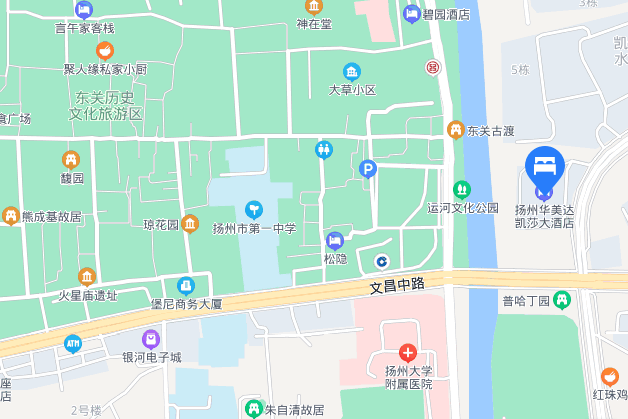 酒店位置图：二、乘车路线（一）火车站至酒店1、扬州站至酒店自扬州站乘88路至解放桥站下车，步行462米即到;若直接乘出租车前往，约16公里。2、扬州东站至酒店自东部客运枢纽乘71或者52路至解放桥站下车，步行392米即到;若直接乘出租车前往，约9公里。（二）机场至酒店1、扬泰机场至酒店自扬泰机场乘机场大巴扬州线至文昌花园南站下车;同站换乘58路至解放北路站下车，步行151米即到；若直接乘出租车前往，约42公里。